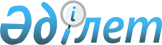 О создании рабочей группы для выработки предложений по вопросам развития высокотехнологичного отечественного нефтесервисаРаспоряжение Премьер-Министра Республики Казахстан от 30 июля 2012 года № 137-р

      В целях выработки предложений по вопросам развития высокотехнологичного отечественного нефтесервиса:



      1. Создать рабочую группу в следующем составе:

      2. Рабочей группе в срок до 28 декабря 2012 года внести в Правительство Республики Казахстан предложения по вопросам развития высокотехнологичного отечественного нефтесервиса.



      3. Контроль за исполнением настоящего распоряжения возложить на Первого заместителя Премьер-Министра Республики Казахстан Ахметова С.Н.
					© 2012. РГП на ПХВ «Институт законодательства и правовой информации Республики Казахстан» Министерства юстиции Республики Казахстан
				Ахметов

Серик Ныгметович–Первый заместитель Премьер-Министра

Республики Казахстан, руководительИсекешев

Асет Орентаевич–Министр индустрии и новых технологий

Республики Казахстан, заместитель

руководителяТулеушин

Каныш Аманбаевич–вице-министр индустрии и новых

технологий Республики Казахстан,

секретарьМынбаев

Сауат Мухаметбаевич–Министр нефти и газа Республики

КазахстанСагинтаев

Бакытжан Абдирович–Министр экономического развития и

торговли Республики КазахстанЖамишев

Болат Бидахметович–Министр финансов Республики КазахстанЖумагулов

Бакытжан Турсынович–Министр образования и науки Республики

КазахстанАбдыкаликова

Гульшара Наушаевна–Министр труда и социальной защиты

населения Республики КазахстанМухамеджанов

Бауржан Алимович–аким Мангистауской областиРыскалиев

Бергей Саулебаевич–аким Атырауской областиНогаев

Нурлан Аскарович–аким Западно-Казахстанской областиМухамбетов

Архимед Бегежанович–аким Актюбинской областиКуандыков

Болатбек Баянович–аким Кызылординской областиШукеев

Умирзак Естаевич–председатель правления акционерного

общества «Фонд национального

благосостояния «Самрук-Казына» (по

согласованию)Кульсеитов

Айдын Женисович–председатель правления акционерного

общества «Национальное агентство по

технологическому развитию» (по

согласованию)Смагулов

Болат Советович–председатель правления акционерного

общества «Казахстан инжиниринг» (по

огласованию)Акеш

Адильбек Мажитович–генеральный менеджер по Северо-

Каспийскому проекту товарищества с

ограниченной ответственностью «PSA» (по

согласованию)Нурбеков

Жан Имангалиевич–директор филиала «Контрактное

агентство» акционерного общества

«Информационно-аналитический центр

нефти и газа» (по согласованию)Дамиано

Ратти–генеральный директор товарищества с

ограниченной ответственностью

«Karachaganak Petroleum Operating B.V.»

(по согласованию)Хвастов

Виктор Викторович–исполняющий обязанности заместителя

директора по производству филиала

«Лукойл Оверсиз Сервис Б.В.» в городе

Астане (по согласованию)Сюй

Кэцян–генеральный директор акционерного

общества «СНПС – Актобемунайгаз» (по

согласованию)Чен

Да Ю–вице-президент по связям с

Правительством и общественностью

акционерного общества «ПетроКазахстан

Кумкол Ресорсис» (по согласованию)Тим

Миллер–генеральный директор товарищества с

ограниченной ответственностью

«Тенгизшевройл» (по согласованию)Марабаев

Жакып–заместитель управляющего директора

компании «North Caspian Operating

Company Б.В.» (по согласованию)Муратов

Ерлан Муратулы-директор товарищества с ограниченной

ответственностью «QSP» (по согласованию).Премьер-Министр       К. Масимов